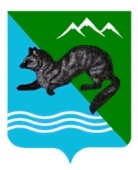 Р А С П О Р Я Ж Е Н И ЕАДМИНИСТРАЦИИ СОБОЛЕВСКОГО МУНИЦИПАЛЬНОГО РАЙОНА КАМЧАТСКОГО КРАЯ08 мая 2024		    с. Соболево                                                       № 327-рО продлении срока приема документов на участие в конкурсе на получение финансовой поддержкисубъектам малого предпринимательстваВо исполнение муниципальной программы Соболевского муниципального района «Развитие экономики, промышленности Соболевского муниципального района Камчатского края, повышение их конкурентоспособности», утвержденной постановлением администрации Соболевского муниципального района от 14.10.2013 г. № 329 (с изменениями  и дополнениями),  в целях создания благоприятного предпринимательского климата и условий для ведения бизнеса: 1.   В связи с отсутствием заявок на участие в конкурсном отборе проводимого с 25 апреля по 08 мая 2024 года продлить срока приёма документов до 17 мая 2024 года на предоставление субсидии юридическим лицам (за исключением субсидий муниципальным учреждениям), индивидуальным предпринимателям, а также физическим лицам производителям товаров, работ, услуг из бюджета Соболевского муниципального района на возмещение расходов от  предоставления населению услуг общественной бани на территории Соболевского муниципального района.2. Прием заявок и документов осуществляется Администрацией Соболевского муниципального района по адресу: с. Соболево, ул. пер. Центральный, д. 7, «Отдел прогнозирования, экономического анализа, инвестиций и предпринимательства».3.	Управлению делами администрации Соболевского муниципального района опубликовать настоящее постановление в районной газете «Соболевский вестник» и разместить на официальном сайте Соболевского муниципального района в информационно-телекоммуникационной сети Интернет.4.	Контроль за исполнением настоящего распоряжения возложить Отдел прогнозирования, экономического анализа, инвестиций и предпринимательства при администрации Соболевского муниципального района.5.	Настоящее распоряжение вступает в силу после его официального обнародования.Глава Соболевского муниципального района                             А.В. Воровский